ПРОЕКТ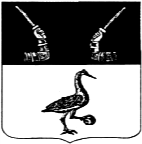 Администрация муниципального образованияПриозерский муниципальный район Ленинградской областиП О С Т А Н О В Л Е Н И Еот                2020   года   №   В связи с поступившим замечанием Приозерской городской прокуратуры и руководствуясь Федеральным законом от 06.10.2003 г. № 131-ФЗ (ред. от 20.07.2020) "Об общих принципах организации местного самоуправления в Российской Федерации" и Уставом муниципального образования Приозерский муниципальный район Ленинградской области, администрация муниципального образования Приозерский муниципальный район Ленинградской области ПОСТАНОВЛЯЕТ: 1. Внести в Порядок использования населением объектов спорта, находящихся в муниципальной собственности муниципального образования Приозерский  муниципальный район Ленинградской области, в том числе спортивной инфраструктуры образовательных организаций во вне учебное время, утвержденный постановлением администрации муниципального образования Приозерский муниципальный район Ленинградской области №3713 от 13 ноября  2020 года следующие изменения:1.1. Пункт 7  изложить в следующей редакции: «7 Использование объектов спорта населением на платной основе осуществляется в соответствии с тарифами, установленными на комиссии по утверждению цен на услуги и на основании нормативно-правового акта администрации муниципального образования Приозерский муниципальный район».         2.Настоящее постановление подлежит опубликованию на официальном сайте администрации муниципального образования Приозерский муниципальный район Ленинградской области.         3. Контроль за исполнением данного постановления возложить на заместителя главы администрации по социальным вопросам Котову Л.А.   Глава администрации                                                             А.Н. СоклаковЛист согласования прилагается.Котова Л.А.Смирнов С.Б.Михалева И.Нисп. Бабак В.В.35-657Разослано: дело - 1, Котова Л.А. - 1,  поселения – 13, ком. обр-ия – 1,  отдел по ФКСТ и МП - 1, МБУ «Центр ФКС и МП»– 1, МУ «Приозерская СШ «Корела»  - 1,  МБУ «ФО и СК «Юность» - 1, отдел ИТ (в эл.виде) – 1. районная библиотека-1.Утвержденпостановлением администрациимуниципального образованияПриозерский муниципальный районЛенинградской областиот __________2020 г. №_______(Приложение)ПОРЯДОК использования населением объектов спорта, находящихся в муниципальной собственности муниципального образования Приозерский  муниципальный район Ленинградской области, в том числе спортивной инфраструктуры образовательных организаций во вне учебное время1.Настоящий Порядок регулирует вопросы использования населением объектов спорта, находящихся в муниципальной собственности муниципального образования Приозерский  муниципальный район Ленинградской области, в том числе спортивной инфраструктуры образовательных организаций во вне учебное время (далее – объекты спорта), в целях удовлетворения потребностей населения в систематических занятиях физической культурой и спортом.2.Под объектами спорта понимаются объекты недвижимого имущества или комплексы недвижимого имущества, специально предназначенные для проведения физкультурных мероприятий, в том числе спортивные сооружения.3. Объекты спорта могут использоваться населением в целях:- прохождения спортивной подготовки или освоения образовательных программ в области физической культуры и спорта;- участия в физкультурном мероприятии, спортивном соревновании и тренировочном мероприятии, в том числе в качестве зрителя;- получения физкультурно-оздоровительной услуги.4. Использование объектов спорта населением может осуществляться на безвозмездной, льготной и платной основе.5. Использование объектов спорта населением на безвозмездной основе может осуществляться в соответствии:- с муниципальным заданием на оказание муниципальных услуг (выполнение работ) (далее – муниципальное задание) муниципального учреждения, в оперативном управлении которого находятся объекты спорта, (далее – учреждение);- с акцией, проводимой учреждением в рамках рекламной кампании оказываемых учреждением платных услуг населению.6. Использование объектов спорта населением на льготной основе осуществляется в соответствии с порядком и условиями предоставления льгот, установленными учреждением. Учреждения вправе устанавливать льготы на очередной финансовых год для детей из многодетных семей, для детей из малообеспеченных семей, детей, оставшихся без попечения родителей, инвалидов, пенсионеров при организации платных физкультурно-оздоровительных услуг с учетом материально-технических и организационных возможностей.7. Использование объектов спорта населением на платной основе осуществляется в соответствии с правилами, действующими в учреждении и прейскурантом, утвержденным постановлением администрации муниципального образования, на территории которого расположен объект.7.1 Путем заключения в соответствии с действующим законодательством с физическими и юридическими лицами об оказании услуг по предоставлению в пользованием объектов  спорта в целях занятия физической культурой и спортом. 7.1.1.  Учреждения самостоятельно заключают договора об оказании услуг по предоставлению в пользование объектов спорта с обратившимися с соответствующим запросом лицами (учреждениями спорта, общественными организациями, спортивными клубами и т.д ) либо информируют обратившиеся лицо о правилах предоставления доступа на объект спорта самостоятельно для занятий физической культурой и спортом.7.1.2. Контроль за исполнением договора по оказанию услуг  по предоставлению в пользование объектов спорта осуществляется учреждениями самостоятельно.8. Услуги, оказываемые населению на объектах спорта, должны соответствовать ГОСТ Р 52021-2003 «Услуги физкультурно-оздоровительные и спортивные». Не допускается оказание услуг на объектах спорта, на которых оказание таких услуг является небезопасным.9.Объем и характер оказываемых учреждением услуг населению определяется учреждением самостоятельно.10. При использовании населением объектов спорта учреждение обязано обеспечить население бесплатной, доступной и достоверной информацией, включая: - перечень физкультурно-оздоровительных услуг;- порядок предоставления физкультурно-оздоровительных услуг;- стоимость физкультурно-оздоровительных услуг;- правила поведения на объектах спорта.О внесении изменений в Порядок использования населением объектов спорта, находящихся в муниципальной собственности муниципального образования Приозерский  муниципальный район Ленинградской области, в том числе спортивной инфраструктуры образовательных организаций во вне учебное время, утвержденного постановлением администрации муниципального образования Приозерский муниципальный район Ленинградской области от 13 ноября 2020 года № 3713 